         53rd Senate Meeting Agenda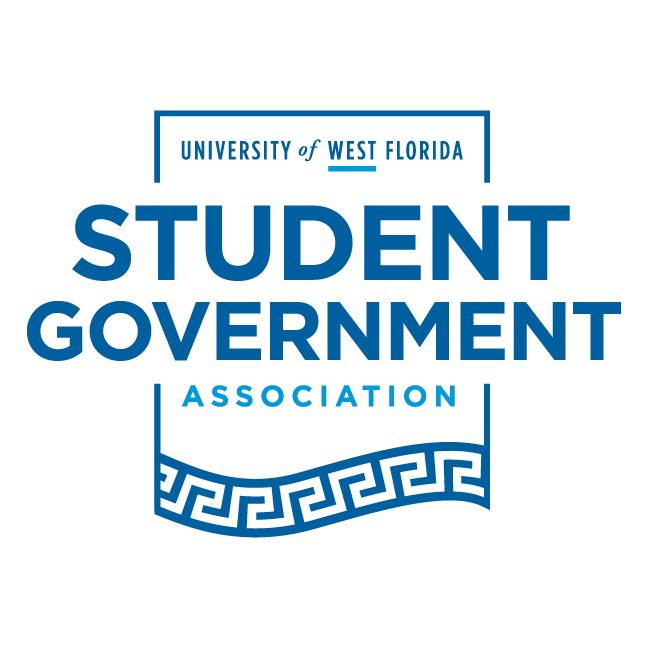 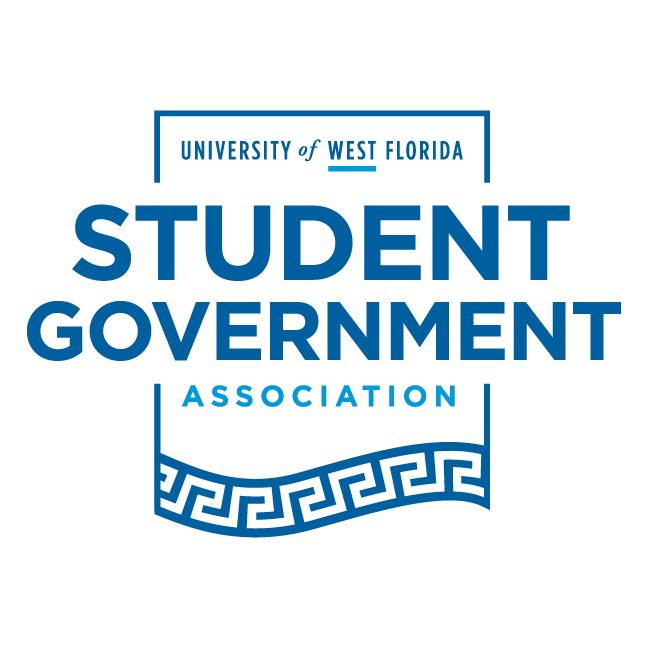 January 29th, 2021Call to OrderMoment of silence Roll CallAdoption of AgendaJanuary 29th, 2021Approval of MinutesDecember 4th, 2020Administrative AddressPresident SaundersGuest SpeakerDr. LeDuff & Dr. Vannee Cao-NquyenUnfinished BusinessNoneNew Business  NoneAppointmentsHayley Hill - SecretaryElbert Foster - Election CommissionerExecutive AddressesPresident GardnerVice President LarkinChief of Staff GaytanTreasurer PattersonCabinet AddressesDirector of Communications LamungkunDirector of Diversity Initiatives MillorDirector of External Relations LyonsLegislative AddressesSenate Pro Tempore GrantBudget & Allocations Committee Chair JohnsonStudent Affairs Committee Chair HopperFreshman Committee Chair McKillionAdjournmentStanding Committee ReportClosing AnnouncementsPublic StatementsFinal Roll CallAdjourn 